KATA PENGANTAR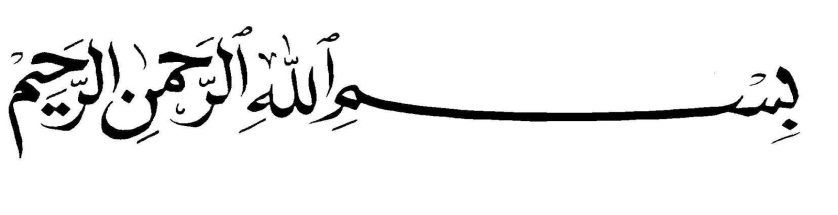 Assalamu'alaikum Wr.Wb.	Segala puji dan syukur kepada Allah SWT yang maha kuasa atas segala sesuatu serta yang telah mengatur alam semesta beserta isinya, berkat rahmat, taufik serta hidayah-Nya, peneliti dapat menyelesaikan penulisan usulan penelitian dengan judul "PENGARUH PENGAWASAN TERHADAP KINERJA PEGAWAI PADA DINAS PERPUSTAKAAN DAN KEARSIPAN KOTA BANDUNG".Usulan Penelitian ini disusun untuk memenuhi salah satu tugas akhir (skripsi) dan persyaratan dalam menyelesaikan Program Strata Satu (S1) program studi Ilmu Administrasi Negara Universitas Pasundan. Peneliti menyadari bahwa didalam penulisan usulan penelitian  ini masih terdapat banyak kekurangan disebabkan keterbatasan yang ada dalam diri penulis. Oleh karena itu dengan segala kerendahan hati penulis mengharapkan adanya saran dan kritik yang sifatnya membangun sehingga penyajian usulan penelitian ini akan lebih baik lagi. Dalam kesempatan ini, penulis ingin mengucapkan terimakasih kepada semua pihak yang telah membantu baik secara langsung maupun tidak langsung telah memberikan doa, waktu, tenaga, pikiran serta gagasan – gagasannya kepada penulis baik pada saat penyelesaian usulan penelitian ini maupun selama penulis menjadi mahasiswa, terutama kepada :Prof. Dr. Ir. H. Eddy Jusuf Sp., M.Si., M.kom. selaku Rektor Universitas Pasundan Bandung.Bapak M. Budiana S.IP, M.Si., selaku Dekan FISIP Universitas Pasundan Bandung.Bapak Drs. Heri Erlangga, S.Sos, M.Pd., selaku Wakil Dekan I FISIP Universitas Pasundan Bandung.Bapak Dr. Sutrisno, M.Si., selaku Wakil Dekan II FISIP Universitas Pasundan Bandung.Bapak Drs. SH. Sumardhani, M.Si., selaku Wakil Dekan III FISIP Universitas Pasundan Bandung.Bapak Drs. Rudi Martiawan, M.Si. selaku Ketua Jurusan Ilmu Administrasi Negara, Fakultas Ilmu Sosial dan Ilmu Politik Universitas Pasundan Bandung.Ibu Dra. N.R Ruyani., M.Si, selaku Sekretaris Jurusan Ilmu Administrasi Negara dan selaku Dosen Wali, atas kesediaan, kebaikan, dan keikhlasannya dalam memberikan bimbingan, pengarahan, saran, serta  nasihat yang berguna bagi penulis dalam masa – masa dan penyusunan usulan penelitian ini.Ibu Dr. Lia Muliawaty, M.Si. selaku Dosen Pembimbing, atas kesediaan, kebaikan, dan keikhlasannya dalam memberikan bimbingan, pengarahan, saran, serta  nasihat yang berguna bagi penulis dalam penyusunan usulan penelitian ini.Bapak Hari Bustomi Arifin, S.T.M.Si dan Bapak Drs. Rudi Martiawan M.Si selaku Dosen Penguji, atas kesediaan, kebaikan, dan keikhlasannya dalam memberikan bimbingan, pengarahan, saran, serta  nasihat yang berguna bagi penulis dalam penyusunan usulan penelitian ini.Bapak / Ibu dosen dan asisten pada jurusan Ilmu Administrasi Negara Fakultas Ilmu Sosial dan Ilmu Politik Universitas Pasundan Bandung.Seluruh Staff Tata Usaha Fakultas Ilmu Sosial dan Ilmu Politik Universitas Pasundan Bandung.Bapak Drs. M. Fathoni selaku Kepala Sub Bagian Tata Usaha Direktorat Metrologi Kota Bandung.Kepada seluruh pegawai Sub Bagian Tata Usaha Direktorat Metrologi Kota Bandung.	Tidak lupa penulis ingin mengucapkan terimakasih yang tak terhingga dan secara khusus kepada :Kedua Orang Tuaku, Ayahanda Yadi Priatna dan Ibunda Oneng Supartika atas semua yang telah diberikan baik doa, kasih sayang, kesabaran, keikhlasan, dukungan, motivasi, nasihat – nasihat serta bantuan moril maupun materil yang tidak terhitung dan tidak terbalaskan oleh penulis semenjak lahir sampai sekarang.Adikku Eneng Ismatul Muhibah. yang senantiasa mendo'akan, memberikan motivasi dan kegembiraan sehingga menambah semangat dalam diri penulis.Teman-temanku kelompok RISTEK Kota Banjar yang senantiasa ada setiap saat, memberikan dorongan, motivasi dan semangat . Teman seperjuangan seluruh Kelas AN-B-2013 yang tidak bisa disebutkan semuanya, terimakasih atas dorongan semangat, ilmu, saran, kerjasama, pengalaman, dan dukungan. Seluruh pihak yang telah membantu penulis dalam menyelesaikan laporan penelitian ini.	Semoga Allah SWT membalas semua kebaikan yang telah diberikan dan semoga dijadikan sebagai amalan yang baik, semoga usulan penelitian ini bermanfaat khususnya bagi penulis dan umumnya bagi siapa saja yang membaca usulan penelitian ini . Amien. Wassalamualaikum. wr.wb.							Bandung, Maret 2017 Peneliti